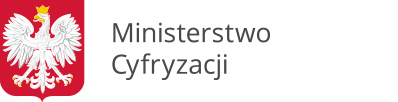 Uwaga: wniosek należy wypełniać elektronicznie, drukowanymi literami. Jeżeli nazwa nie mieści się w jednym rzędzie, należy kontynuować w kolejnych rzędach, w miarę możliwości nie dzieląc przy tym wyrazów i innych członów nazwy.Data wypełnienia wniosku DD-MM-RRRR: Wnioskuję o:	a) zapewnienie dostępu dla nowego użytkownika 		b) zmianę danych		c) recertyfikację1)		d) usunięcie użytkownika2)		e) unieważnienie certyfikatu3)	Dane jednostki organizacyjnej:Pełna nazwa:Adres:Kod terytorialny 4):	d) Kod lokalizacji 5):Urząd:	a) Urząd Gminy (ewidencja ludności lub dowody osobiste)		b) Urząd Stanu Cywilnego	c) Urząd Wojewódzki (sprawy obywatelskie)	Dane użytkownika:Imię:Nazwisko:Numer PESEL:	d) Numer telefonu:Służbowy adres e-mail:Odbiór osobisty certyfikatu w Ministerstwie Cyfryzacji6):Rodzaj dokumentu tożsamości:	b) Seria i numer dokumentu:Imię:Nazwisko:Potwierdzam zapoznanie się z dokumentem „Polityka Certyfikacji dla operatorów SRP” i z chwilą otrzymania certyfikatów zobowiązuję się przestrzegać zasad w nich zawartych.1) Odnowienie certyfikatu na te same dane. Zaznaczyć np. w przypadku: końca terminu ważności certyfikatu lub uszkodzenia karty;2) Zaznaczyć np. w przypadku: ustania stosunku pracy, zaprzestanie wykonywania zadań związanych z dostępem do SRP;3) Zaznaczyć np. w przypadku: zagubienia karty, podejrzenia ujawnienia klucza prywatnego certyfikatu osobom nieupoważnionym;4) Pracownik Urzędu Wojewódzkiego podaje dwucyfrowy kod Województwa;5) Wypełnić tylko w przypadku Urzędu Gminy lub Urzędu Stanu Cywilnego;6) Wypełniać w przypadku odbioru osobistego przez użytkownika lub osoby upoważnioną.--Data i czytelny podpis użytkownikaData, pieczątka i czytelny podpis kierownika jednostki